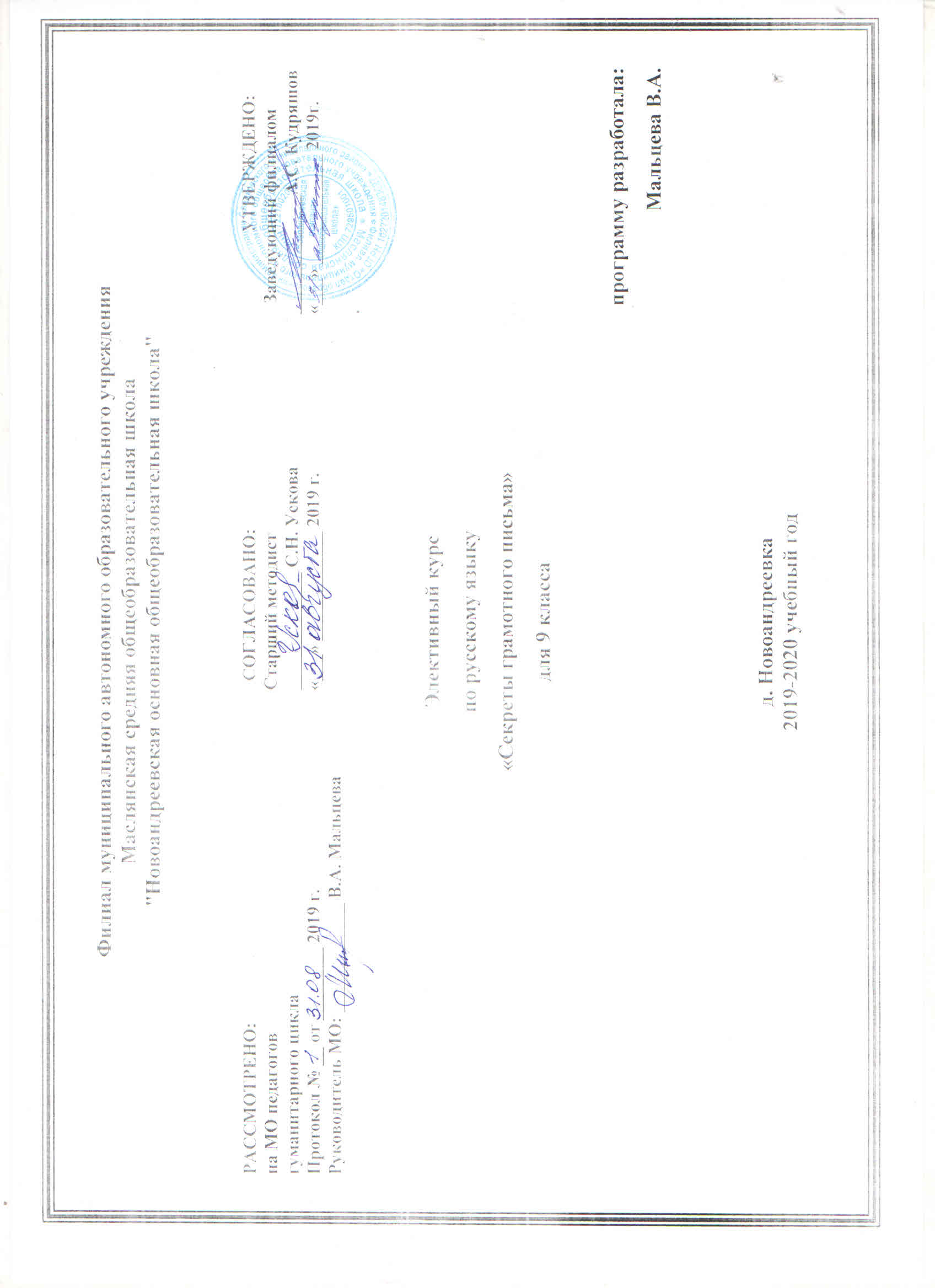 I.Планируемые результаты освоения учебного предмета.Предметные результаты определение грамматической основы предложения;распознавание распространенных и нераспространенных предложений, предложений осложненной и неосложненной структуры, полных и неполных;распознавание второстепенных членов предложения, однородных членов предложения, обособленных членов предложения; обращений; вводных и вставных конструкций;опознавание сложного предложения, типов сложного предложения, сложных предложений с различными видами связи, выделение средств синтаксической связи между частями сложного предложения;	По окончании 9 классаСинтаксисВыпускник научится:• опознавать основные единицы синтаксиса (словосочетание, предложение) и их виды;• анализировать различные виды словосочетаний и предложений с точки зрения структурной и смысловой организации, функциональной предназначенности;• употреблять синтаксические единицы в соответствии с нормами современного русского литературного языка;• использовать разнообразные синонимические синтаксические конструкции в собственной речевой практике;• применять синтаксические знания и умения в практике правописания, в различных видах анализа.Выпускник получит возможность научиться:• анализировать синонимические средства синтаксиса;• опознавать основные выразительные средства синтаксиса в публицистической и художественной речи и оценивать их; объяснять особенности употребления синтаксических конструкций в текстах научного и официально-делового стилей речи;• анализировать особенности употребления синтаксических конструкций с точки зрения их функционально-стилистических качеств, требований выразительности речи.Правописание: орфография и пунктуацияВыпускник научится:• соблюдать орфографические и пунктуационные нормы в процессе письма (в объёме содержания курса);• объяснять выбор написания в устной форме (рассуждение) и письменной форме (с помощью графических символов);• обнаруживать и исправлять орфографические и пунктуационные ошибки;• извлекать необходимую информацию из орфографических словарей и справочников; использовать её в процессе письма.Выпускник получит возможность научиться:• демонстрировать роль орфографии и пунктуации в передаче смысловой стороны речи;• извлекать необходимую информацию из мультимедийных орфографических словарей и справочников по правописанию; использовать эту информацию в процессе письма.II.Содержание учебного предметаПовторение изученного в 5–8 классахПравописание гласных и согласных в корне Дефисные написания словСложное предложение.  Обособленные члены предложения.Деепричастный оборотВводные слова.Знаки препинания при вводных словах, обращениях.Сложносочиненные предложенияПонятие о сложносочиненном предложении.  Смысловые отношения в сложносочиненном предложении. Сложносочиненное предложение с разделительными союзами. Сложносочиненное предложение с соединительными союзами. Сложносочиненное предложение с противительными союзами. Разделительные знаки препинания между частями сложносочиненного предложения. Синтаксический и пунктуационный разбор сложносочиненного предложения. РР Сжатое изложение.   Сложноподчиненные предложенияПонятие о сложноподчиненном предложении. Союзы и союзные слова в сложноподчиненном предложении. Роль указательных слов в сложноподчиненномпредложении.  Основные группы сложноподчиненных предложенийСложноподчиненные предложения с придаточными определительными. Сложноподчиненные предложения с придаточными изъяснительными. Сложноподчиненные предложения с придаточными обстоятельственными. Сложноподчиненные предложения с придаточными цели, причины, условия, уступки, следствия. Сложноподчиненные предложения с придаточными образа действия, меры, степени и сравнительными. Сложноподчиненные предложения с несколькими придаточными. Знаки препинания при них. Синтаксический разбор сложноподчиненного  предложения.  III.Тематическое планирование.Приложение. Календарно - тематическое планирование.№п/пРазделы, темыКоличество часов№п/пРазделы, темы1.Правописание гласных и согласных в корне12.Дефисные написания слов13. Обособленные члены предложения.Причастный оборот14.Обособленные члены предложения.Деепричастный оборот15.Вводные слова.Знаки препинания при вводных словах, обращениях.16.Знаки препинания в сложносочинённом предложении17.  Знаки препинания в сложноподчинённом предложении 1Итого: 7 чТема занятияВид деятельностиКол.Час.Дата1Правописание гласных и согласных в корнеСеминары-практикумы. Тестирование по темам12 Дефисные написания словЛекция. Практическое применение правил13Обособленные члены предложения.Причастный оборотЛекция. Практическое применение правил14Обособленные члены предложения.Деепричастный оборотЛекции с составлением алгоритмов по темам15 Вводные слова.Знаки препинания при вводных словах, обращениях.Лекции с составлением алгоритмов по темам16 Знаки препинания в сложносочинённом предложенииЛекция учителя. Тренировочные задания17  Знаки препинания в сложноподчинённом предложенииИтоговая работа (тест)Лекция учителя. Тренировочные задания1ИТОГО7ч